Research Degrees 
Submission FormEnquiries: research@yorksj.ac.uk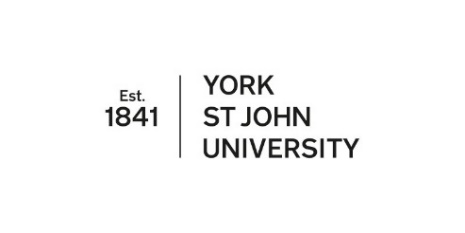 Candidate’s full name:Student number:School:Mode of study:Submission for the degree of:Date of submission:Thesis Word Count (including all appendices/footnotes but not bibliographies/references)Thesis Word Count (including all appendices/footnotes but not bibliographies/references)Thesis Word Count (including all appendices/footnotes but not bibliographies/references)Critical Review Word Count (PhD by Published works submissions only)Critical Review Word Count (PhD by Published works submissions only)Critical Review Word Count (PhD by Published works submissions only)Examiners can request a softbound copy in addition to the electronic version.  Registry will notify you if any softbound copies of the thesis are required.  You will need to arrange the printing of these, however, Registry can collect the copies from Print Services on your behalf.  Examiners can request a softbound copy in addition to the electronic version.  Registry will notify you if any softbound copies of the thesis are required.  You will need to arrange the printing of these, however, Registry can collect the copies from Print Services on your behalf.  Examiners can request a softbound copy in addition to the electronic version.  Registry will notify you if any softbound copies of the thesis are required.  You will need to arrange the printing of these, however, Registry can collect the copies from Print Services on your behalf.  Examiners can request a softbound copy in addition to the electronic version.  Registry will notify you if any softbound copies of the thesis are required.  You will need to arrange the printing of these, however, Registry can collect the copies from Print Services on your behalf.  Statement of Academic IntegrityI confirm that the submission is my own work, that I have not presented anyone else’s work as my own and that full and appropriate acknowledgement has been given where reference has been made to the work of others.   I have read and understood the University’s ‘Research Misconduct Policy’. I understand that if I commit research misconduct I can be terminated from the University and that it is my responsibility to be aware of the University’s ‘Research Misconduct Policy’ and its importance. I consent to the University making available to third parties (who may be based outside the European Economic Area) any of my work in any form for standards and monitoring purposes including verifying the absence of plagiarised material. I agree that third parties may retain copies of my work for these purposes on the understanding that the third party will not disclose my identity.Accessibility The University is committed to making outputs in its institutional repository accessible in accordance with the Public Sector Bodies (Websites and Mobile Applications) (No. 2) Accessibility Regulations 2018.  Following the award of a research degree a copy of the successful thesis will be made available in the repository (subject to any embargo) and candidates are asked to make their content accessible in line with the above regulations.Access to University facilities whilst under examinationPostgraduate researchers (PGRs) awaiting examination are permitted to continue to access University facilities for a period of up to six months from the date of submission of thesis without charge.  This will ensure that candidates are able to make use of University facilities whilst preparing for an oral examination and also for a short period after examinations as some candidates are required to make amendments.  PGRs are entitled to a new Student ID card for this period (if the current one does not cover this period). I understand that I am solely responsible for the decision to submit my work for assessment and for the work which is submitted. I have checked the submission and am happy that this version is to be treated as my submission.  I understand that once I have submitted I cannot then change or amend it, even if I identify issues with the presentation or if I have mistakenly submitted a draft version. I understand that substitute versions or additional pages cannot be accepted after submission and that these must not be sent directly to the examiners.Candidate’s signature (or E signature)The University reserves the right to return to the candidate concerned any thesis where the submission is not in accordance with the ‘Research Degrees Regulations’ or the requirements for the format and presentation of theses as stated in the ‘Guide to the Examination Process for Research Degrees’.  The candidate will be required to amend the thesis accordingly and resubmit.You must check your University email account(s) regularly for communications from the University. 